KATA PEGANTAR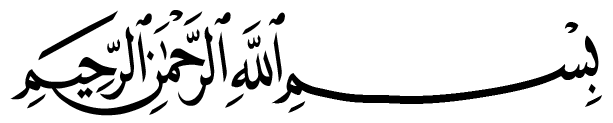 يَا أَيُّهَا الَّذِينَ آمَنُوا هَلْ أَدُلُّكُمْ عَلَى تِجَارَةٍ تُنْجِيكُمْ مِنْ عَذَابٍ أَلِيمٍ (10 تُؤْمِنُونَ بِاللَّهِ وَرَسُو            		     	وَتُجَاهِدُونَ فِي سَبِيلِ اللَّهِ بِأَمْوَالِكُمْ وَأَنْفُسِكُمْ ذَلِكُمْ خَيْرٌ لَكُمْ إِنْ كُنْتُمْ تَعْلَمُونَ ‘’Hai orang-orang yang beriman, sukakah kamu aku tunjukkan suatu perniagaan yang dapat menyelamatkan kamu dari azab yang pedih? (Yaitu) kamu beriman kepada Allah dan Rasul-Nya dan berjihad di jalan Allah dengan harta dan jiwamu. Itulah yang lebih baik bagi kamu jika kamu mengetahuinya’’(As-Saff 10-11).Banyak potensi sumber daya alam yang ada seperti daerah-daerah yang memiliki potensi alam, terkhusus di sektor pertanian guna dijadikan objek pariwisata yang disebut dengan agrowisata. Namun dalam pembuatan agrowisata banyak hal yang perlu disiapkan dari segi lingkungan, sosial, ekonomi, dan budaya dari potensi alam yang nantinya akan dikelola. Skripsi yang ditulis mengambil judul mengenai ”Strategi Pengembangan Agrowisata Sebagai Kawasan Eduwisata Lokal (Studi Kasus : Objek Wisata Medan Istana Jambu Desa Ujung Labuhan Kecamatan Namorambe Kabupaten Deli Serdang”, yang merupakan salah satu syarat untuk memperoleh gelar Serjana Pertanian (S1) pada Fakultas Pertanian Universitas Muslim Nusantara Al-Washliyah Medan.	Akhirnya, penulis berharap semoga penelitian ini dapat bermanfaat bagi pihak yang memerlukannya. Penulis juga mengucapkan terima kasih kepada semua pihak yang telah memberi masukan sehingga skripsi ini dapat di selesaikan.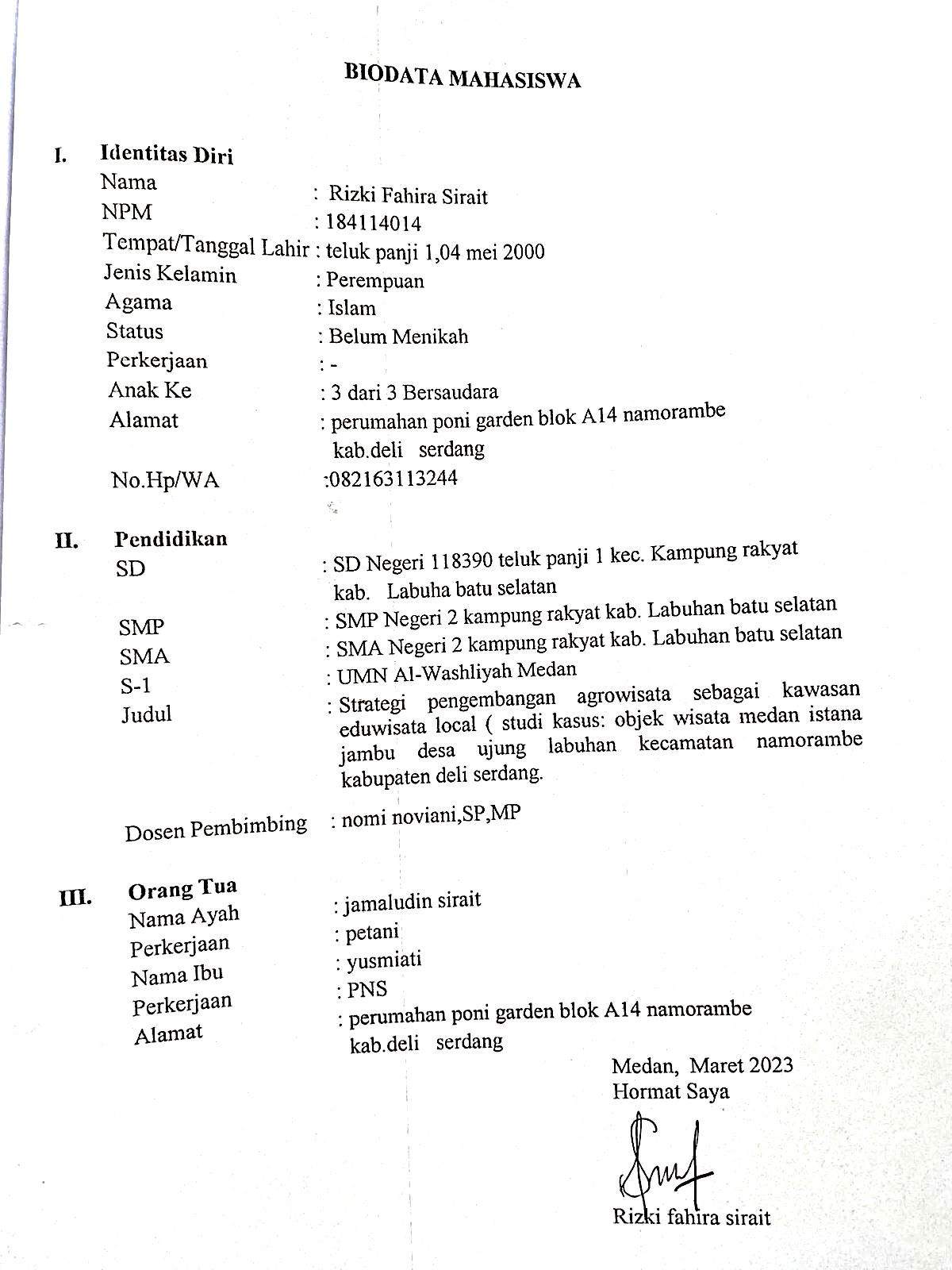 Medan,      Juni  2022                 (Rizki Fahira Sirait)UCAPAN TERIMA KASIH	Puji  dan syukur atas kehadirat Allah SWT serta shalawat dan salam kepada junjungan kita Nabi Muhammad SAW, berkat limpahan rahmat-Nya penulis dapat menyelesaikan pertanian ini. Penyelesaian penulisan skripsi ini tidak terlepas dari bantuan berbagai pihak. Oleh karena itu, pada bagian ini penulis ingin menyampaikan terima kasih dan penghargaan sebesar-besarnya kepada.Bapak Dr. Bambang Hermanto, SP, MSi selaku Dekan Fakultas Pertanian Universitas Muslim Nusantara Al-Washliyah.Ibu Nomi Noviani, SP, MP selaku pembimbing yang telah banyak memberikan bimbingan dan arahan sehingga penulisan skripsi  ini dapat diselesaikan.Bapak Dian Habibie, SP, MP selaku penguji I yang telah memberikan  masukan dan arahan sehingga penulisan skripsi ini dapat diselesaikan.Bapak Sugiar, SP, MP selaku penguji II yang telah memberikan  masukan dan arahan sehingga penulisan skripsi ini dapat diselesaikan.Pengusaha Agrowisata Medan Istana Jambu yang menjadi objek penelitian di Desa Ujung Labuhan  Kecamatan Namorambe Kabupaten Deli SerdangIbu Nur Azizah, SPd, MPd selaku Tata Usaha di Fakultas Pertanian Universitas Muslim Nusantara Al-Washliyah, yang telah banyak membantu penulis dalam penyelesaian administrasi di Fakultas Pertanian.Seluruh Dosen  di Fakultas Pertanian Universitas Muslim Nusantara Al-Washliyah yang telah bersusah payah mendidik dan memberikan ilmu pengetahuannya kepada penulis selama ini.Ayahanda dan Ibunda serta seluruh keluarga tercinta yang telah mencurahkan perhatian dan kasih sayang yang tiada terhingga kepada penulis.Teman-teman Mahasiswa/i Program studi Agribisnis Fakultas Pertanian Universitas Muslim Nusantara Al-Washliyah terkhusus angkatan 2018 yang telah membantu penulis dalam penyelesaian skripsi ini.Hanya kepada Allah SWT  penulis pasrahkan segalanya agar dapat memberikan pahala atas segala kebaikan mereka yang turut memberikan doa, semangat dan sumbangan pemikiran dalam penyelesaian skripsi ini.Penulis menyadari sepenuhnya bahwa skripsi ini jauh dari sempurna dan perluh pengembangan dan kajian lebih lanjut. Oleh karena itu segala kritik dan saran yang sifatnya membangun sehingga dapat bermanfaat bagi orang yang  membutuhkannya.Medan,      Juni  2022                                                                               (Rizki Fahira Sirait)